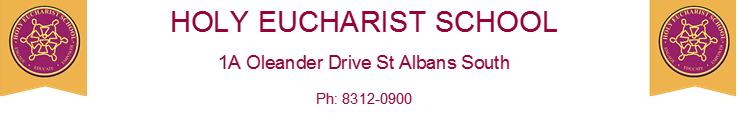                         www.hestalbanssth.catholic.edu.au         Visual Arts Term 2Please feel free to email me to ask any questions relating to your art Mrs Hickey’s email is:shobha.hickey@hestalbanssth.catholic.edu.au                GRADE 1 & 2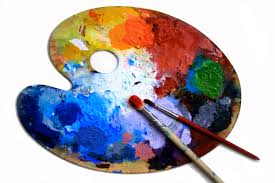                 Week 4Today I am learning to draw a unicorn or a cartoon horse I will learn to draw either a unicorn or a horse by following  step by step drawings. You will also see the video on how to draw an easy peasy and fun cartoon horse.    https://www.youtube.com/watch?v=laVebaRmKdAI can use coloured pencils, or markers, glue stick and scissors, to cut up small pieces of paper, to decorate my unicorn or horse.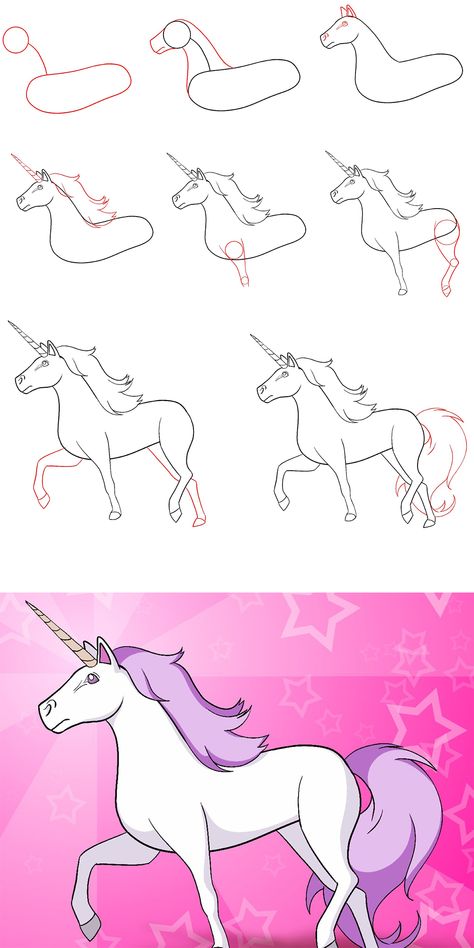                                                OR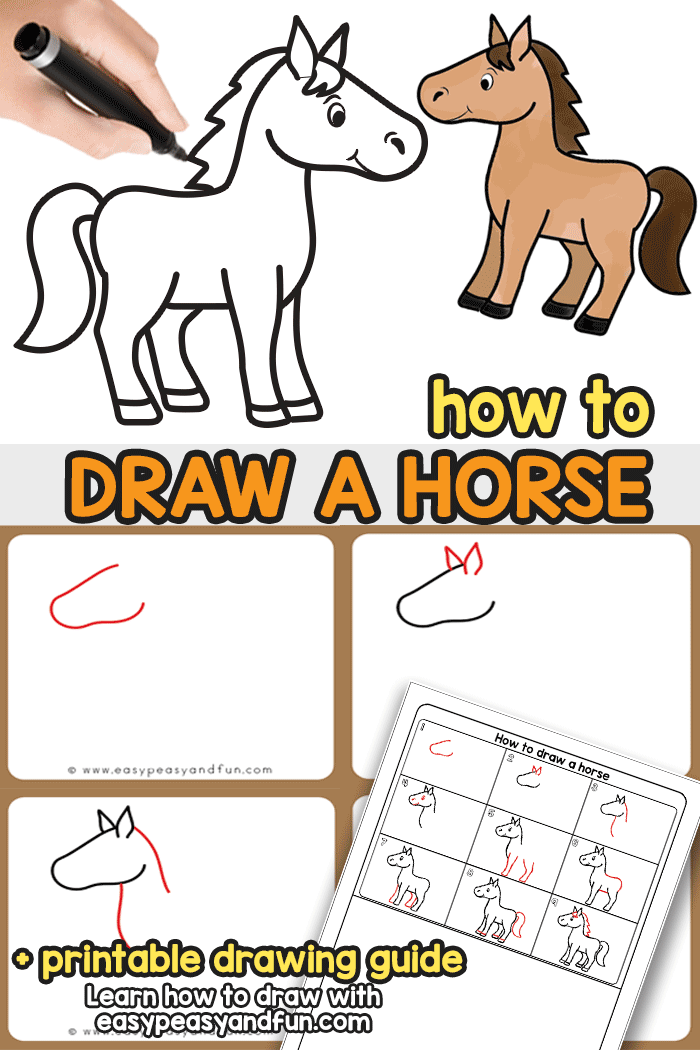 https://www.easypeasyandfun.com/how-to-draw-a-horse/              Hope you ENJOY drawing! 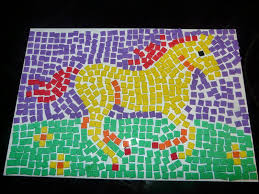 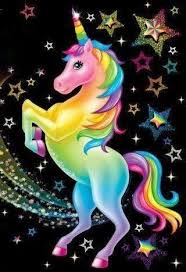 